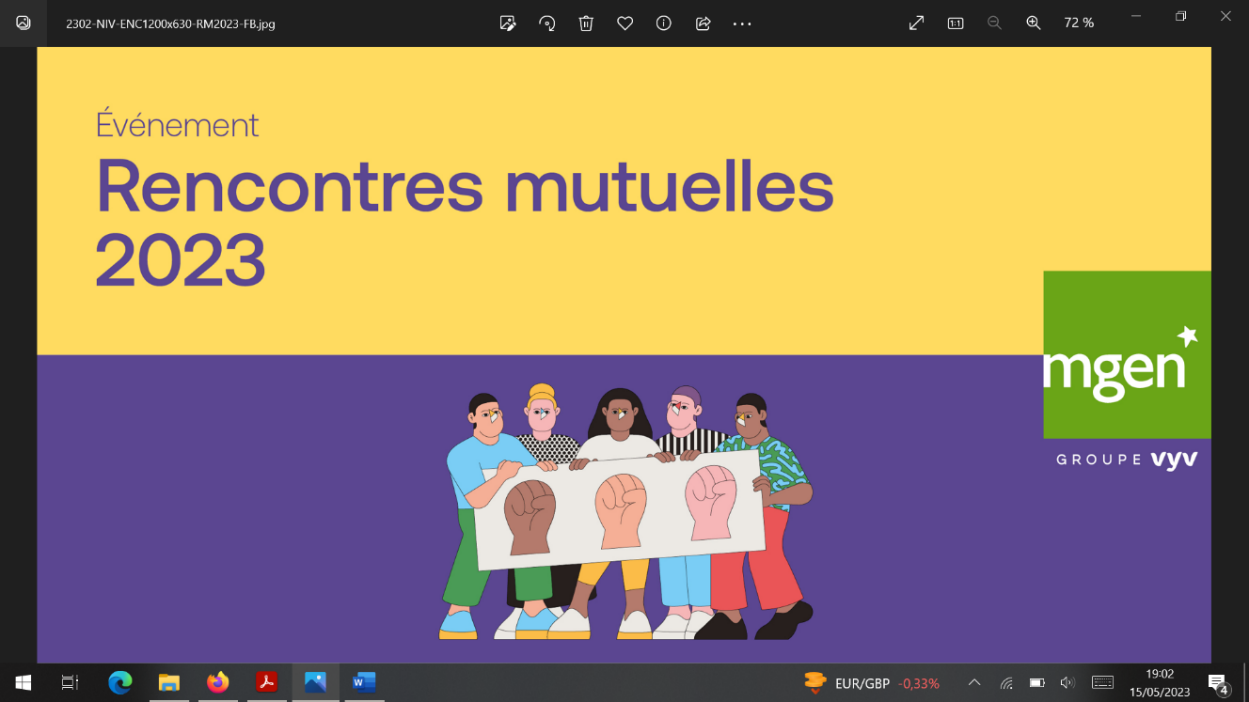 Alors que les réflexions sur le sujet de la fin de vie s’intensifient, une vingtaine d’organisations ont décidé de s’allier pour constituer une force progressiste et républicaine afin de faire évoluer le cadre légal sur la fin de vie, avec une ambition forte : que chaque personne soit effectivement égale en droit et libre de ses choix.A l’origine de cette démarche collective, MGEN, mutuelle engagée, vous invite à débattre sur le sujet en présence d’experts et de citoyens engagés.Inscription obligatoire 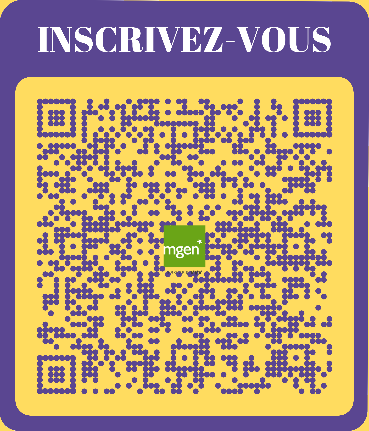 